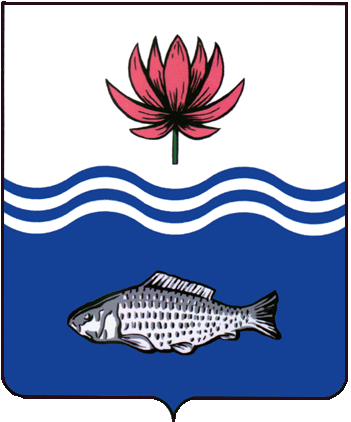 АДМИНИСТРАЦИЯ МО "ВОЛОДАРСКИЙ РАЙОН"АСТРАХАНСКОЙ ОБЛАСТИРАСПОРЯЖЕНИЕО  подготовке  и проведении очередного призыва граждан 1994 – 2003 годов  рождения на  военную  службу   в апреле-июле  2021 годаВ соответствии с Указом  Президента Российской Федерации, Федеральным законом от 23.03.1998 № 53-ФЗ «О воинской обязанности и военной службе» и  Положением о призыве на военную службу граждан Российской Федерации, утвержденным Постановлением Правительства Российской Федерации от 11.11.2006 № 663:1. Военному комиссару  Красноярского и Володарского районов  Астраханской области  М.И. Гафурову в период с 29.03. по 31.03.2021 года:– подготовить  призывной пункт Володарского  района  для  работы  медицинской  и призывной комиссий в условиях ограничительных мер по противодействию возникновения и распространения коронавирусной инфекции;– обеспечить  медицинскую  комиссию  необходимым  медицинским  инструментарием, оборудованием, средствами индивидуальной защиты, антибактериальными средствами;– обеспечить разъяснение гражданам особенностей работы военного комиссариата в условиях ограничительных мер, связанных с распространением коронавирусной инфекции. В общении с гражданами проявлять уважение и достоинство;– исключить  случаи допуска на призывной пункт работников военного комиссариата, призывников, медицинского персонала, членов призывной комиссии и других граждан, у которых по результатам термометрии выявлено повышение температуры тела, а также с признаками острой респираторной вирусной инфекции;– обеспечить нахождение призывников на призывном пункте только в средствах индивидуальной защиты (масках медицинских, перчатках);– предусмотреть возможность раздельного входа и выхода посетителей призывного пункта с использованием запасного выхода;– исключить нахождение на призывном пункте более 10 призывников. На медицинскую комиссию допускать на более 5 человек;– проводить текущую дезинфекцию помещений призывного пункта военного комиссариата дезинфицирующими средствами до начала рабочего дня (в 7 часов утра), затем каждые 2 часа до окончания рабочего дня. Дополнительно проводить обработку перил, лестничных проемов, дверных ручек дезинфицирующими средствами с кратностью 1 раз в 2 часа;– обеспечить, в случае выявления больного (подозрительного на заболевание) изоляцию, с последующей госпитализацией в специализированную медицинскую организацию министерства здравоохранения Астраханской области силами бригады скорой медицинской помощи;– до прибытия бригады скорой медицинской помощи организовать перевод призывного пункта в условия строгого противоэпидемического режима. 1.1. С  1 апреля по 15 июля 2021  года:– провести мероприятия  призыва на военную службу граждан 1994 – 2003 годов рождения, не имеющих права на отсрочку или потерявших право на нее;2.Утвердить график медицинского освидетельствования граждан, подлежащих призыву в апреле-июле 2021 года (приложение 1), согласовать с главным врачом ГБУЗ АО «Володарская РБ» основной и резервный составы медицинской комиссии  при  проведении  медицинского  освидетельствования граждан, подлежащих  призыву  на  военную  службу (приложения 2, 3)3. Рекомендовать главам муниципальных образований района:–обеспечить своевременную и полную явку граждан, подлежащих призыву на медицинское освидетельствование и заседание призывной комиссии в соответствии с графиком вызова граждан в сопровождении специалистов по воинскому учету  или  лиц, ответственных  за  воинский  учет (на специально выделенном, прошедшим дезинфекционную обработку транспорте);– представить в срок до  30.03.2021 года  в военный комиссариат объективные характеристики на граждан, подлежащих призыву, и сведения о гражданах, обязанных состоять, но не состоящих на воинском учете;– организовать и провести работу по  разъяснению  гражданам положений Конституции РФ, Федерального  закона  от  23.03.1998 № 53-ФЗ  «О воинской обязанности и военной службе» (с изменениями), касающихся призыва на военную службу;– организовать  военно-патриотическую акцию «День призывника» и торжественные  проводы  граждан  на  военную службу (с учетом ограничительных условий);– довести спланированные сроки проведения торжественных проводов до военного комиссара.4. Главному врачу ГБУЗ АО «Володарская  РБ» Ливинсону И.А.: – согласовать с военным комиссаром состав медицинской комиссии (основной и резервный) и направить врачей-специалистов и средних медицинских работников для работы по медицинскому освидетельствованию граждан, подлежащих призыву, согласно приложениям 2, 3. Начало  работы  врачей-специалистов – с 02.04.2021 г., в 10.00 в соответствии с графиком (приложение 1); – представить по запросу военного комиссара  до  16.03.2021 г. списки граждан, состоящих на учете по поводу туберкулеза, трахомы, дизентерии, менингита и других инфекционных заболеваний, амбулаторные карты, сведения о прививках и непереносимости медицинских препаратов;провести всем гражданам, подлежащим призыву на военную службу,  флюорографию в 2 проекциях, анализ крови (определение СОЭ, гемоглобина,  лейкоцитов), исследование крови на антитела к вирусу иммунодефицита человека, маркеры гепатита «В» и «С», анализ мочи (удельный вес, белок), ЭКГ-сердца, ПЦР- исследование (тест) SARS CoV-2 (на COVID-19);– обеспечить своевременное проведение лечебно-оздоровительных мероприятий среди граждан, нуждающихся в лечении и обследовании, в  ГБУЗ АО «Володарская РБ». 5.Начальнику отдела министерства внутренних дел России по Володарскому району Астраханской области (Гронь):5.1.В целях предупреждения правонарушений и охраны  призывного пункта выделять на время проведения призывной комиссии наряд полиции по заявке военного комиссара.     	5.2.Для осуществления оперативного розыска и доставки в военный комиссариат не являющихся  на призыв и отправку в войска граждан, проживающих в п. Володарский, выделять двух сотрудников полиции по персональным обращениям военного комиссара. Розыск и сопровождение граждан, проживающих в других населенных пунктах района на мероприятия, связанные с призывом,  поручить участковым уполномоченным полиции ОМВД России по Володарскому району.6. И.о.начальника отдела культуры, молодежи и туризма администрации МО «Володарский район» Медетову Н.С.: Согласовать с военным комиссаром дату и место проведения районного мероприятия военно-патриотической направленности «День призывника» и организовать выполнение согласно плану-сценарию (с учетом ограничительных условий).7.И.о.заместителя главы администрации МО «Володарский район» по социальной политике Прошуниной Т.С.–  обеспечить выделение транспорта военному комиссариату для качественной работы призывной комиссии.  Для доставки призывников от мест проживания до призывного пункта и обратно дезинфицированным транспортом, выделенным специально для этой цели, а также транспорт для розыска граждан, уклоняющихся от мероприятий, связанных с призывом на военную службу (по заявкам военного комиссара). 8.Редактору МАУ «Редакция газеты «Заря Каспия» (Шарова) провести информационное обеспечение призыва граждан на военную службу с 1 апреля по 15 июля 2021 года в условиях ограничительных мер противодействия распространению коронавирусной инфекции.9.Сектору информационных технологий организационного отдела администрации МО «Володарский район» (Поддубнов) разместить данное распоряжение на официальном сайте администрации МО «Володарский район».10.Контроль за выполнением настоящего распоряжения возложить на и.о. заместителя главы администрации МО «Володарский район» по социальной политике Прошунину Т.С.Глава  администрации     			                   Х.Г.ИсмухановПриложение № 2к распоряжению администрации МО «Володарский районот  29.03.2021 г. № 297-рОСНОВНОЙ СОСТАВврачей-специалистов,  привлекаемых длямедицинского  освидетельствования граждан, подлежащихпризыву  на  военную  службу     врачи-специалисты:                                                        Кливитенко А.А.                 – оториноларинголог        Султакаева Н. Ю.                – стоматолог Абдрешева Б. Д.                  – терапевт                          Ахмедов К. Б.                      – хирург                                               Тулешева Р. К.                     – невролог Уталиева Д. Я.                     – офтальмолог	Верно:Приложение № 3к распоряжению администрации МО «Володарский районот  29.03.2021 г. № 297-рРЕЗЕРВНЫЙ  СОСТАВврачей-специалистов,  привлекаемых для  медицинского освидетельствования граждан, подлежащих  призыву  на  военную  службу врачи-специалисты:     Мустакова А.А.               - стоматолог           Овсянников П.Ю.            - терапевт                     Полежаев В.В.                 - хирург    Шиябеденова А.Н.          - оториноларингологБекбулатова Ж. Б.           - офтальмологКарачевцева  В.В.           - невролог	Верно:		                        Приложение № 1к распоряжению администрации МО «Володарский районот  29.03.2021 г. № 297-рГРАФИКмедицинского освидетельствования граждан, подлежащих призыву на военную службу   в апреле - июле 2021 годаот 29.03.2021 г.N 297-р№
  ппНаименование МОКол-воДата медицинского освидетельствованияДата медицинского освидетельствованияДата медицинского освидетельствованияДата медицинского освидетельствованияДата медицинского освидетельствованияДата медицинского освидетельствованияДата медицинского освидетельствованияДата медицинского освидетельствованияДата медицинского освидетельствования№
  ппНаименование МОКол-во02.04.06.0412.0414.0416.0420.0422.0426.04.28.04.1МО "Актюбинский сельсовет"10102МО "Алтынжарский сельсовет»19193МО "Большемогойский сельсовет"11114МО "Поселок Винный"445МО "Поселок Володарский"8372211230296МО "Село Зеленга"18187МО "Калининский сельсовет"10108МО "Козловский сельсовет»31319МО "Крутовский сельсовет"5510МО "Марфинский сельсовет"282811МО "Мултановский сельсовет"262612МО "Новинский сельсовет"4413МО «Новокрасинский сельсовет»5514МО "Маковский сельсовет"8815МО "Султановский сельсовет"3316МО "Сизобугорский сельсовет» 252517МО «Тишковский сельсовет»101018МО «Тумакский сельсовет»151519МО «Тулугановский сельсовет»7720МО «Хуторской сельсовет»7721МО «Цветновский сельсовет»2929ИТОГО:358404242404042404329